Проект «Исторический  журнал» по средневековым странамКритерии оценивания проекта:Ранжирование проектных работ учащихся по количеству набранных балловДанный вид проектной работы способствовал формированию таких личностных качеств школьников, как самостоятельность, инициативность, способность к творчеству, совместной работе в коллективе. Опыт показывает, что работа сближает учащихся, показывает новый взгляд на историю, вызывает гордость за свое  творение.Директор школы                                    ___________  /Красносельских В.Л./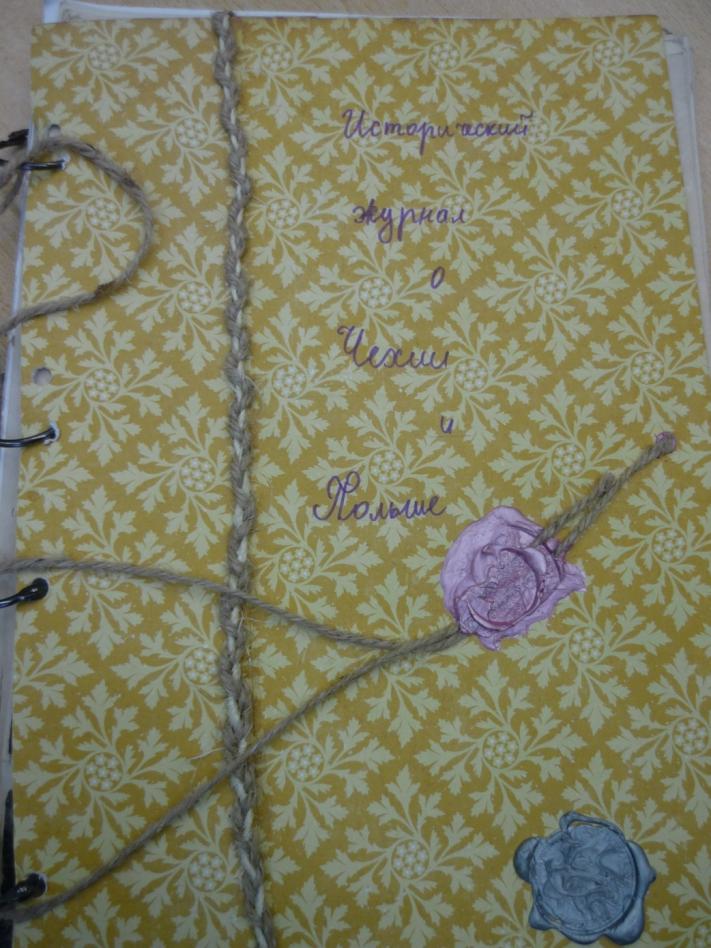 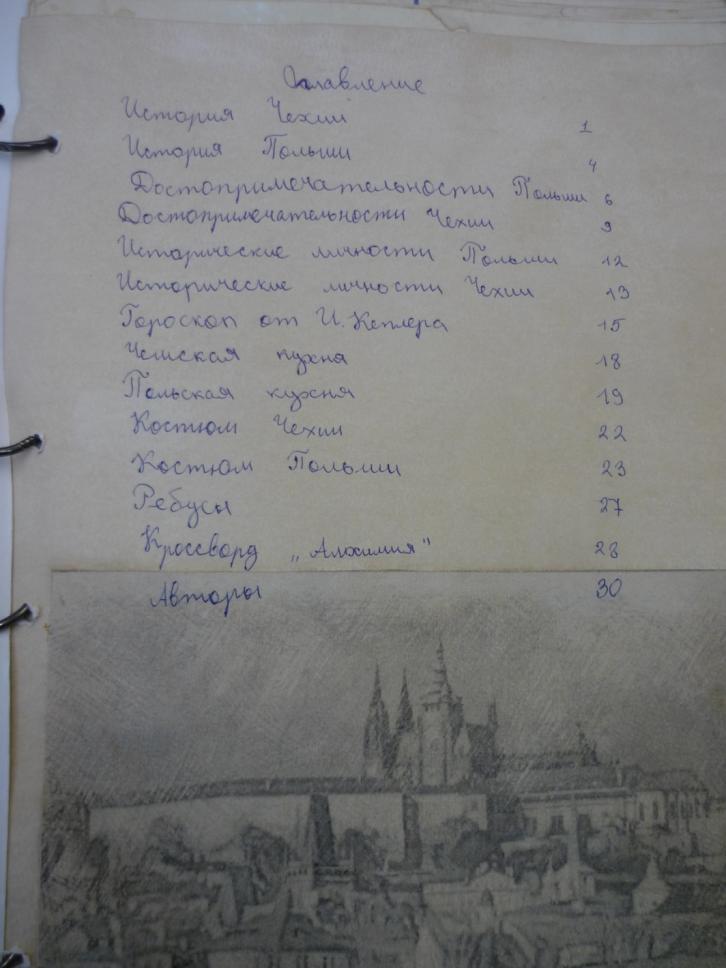 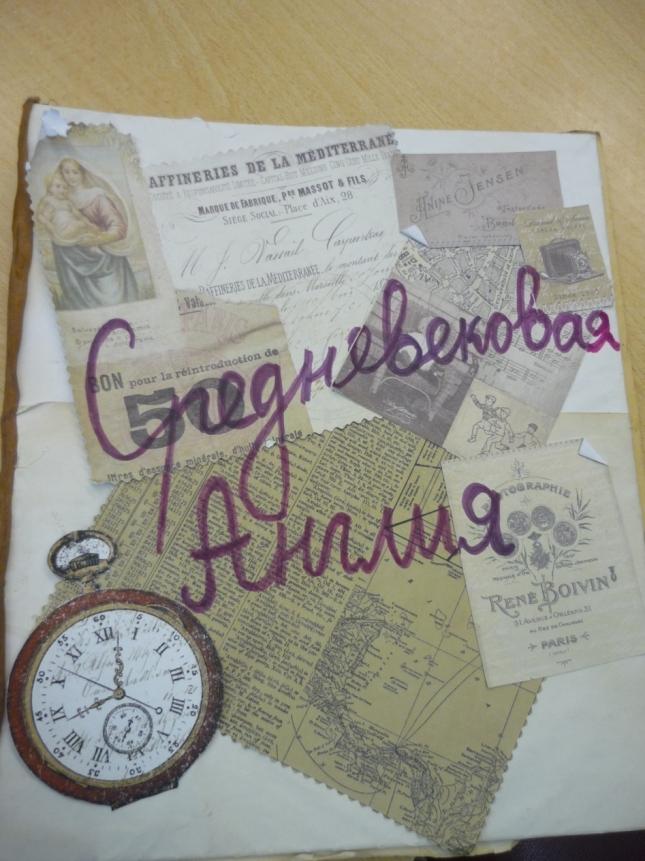 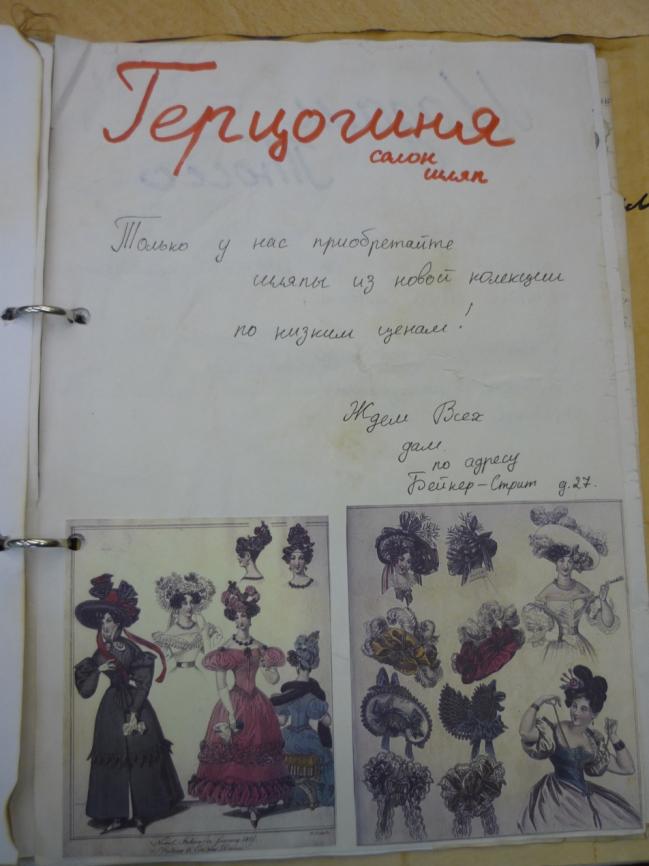 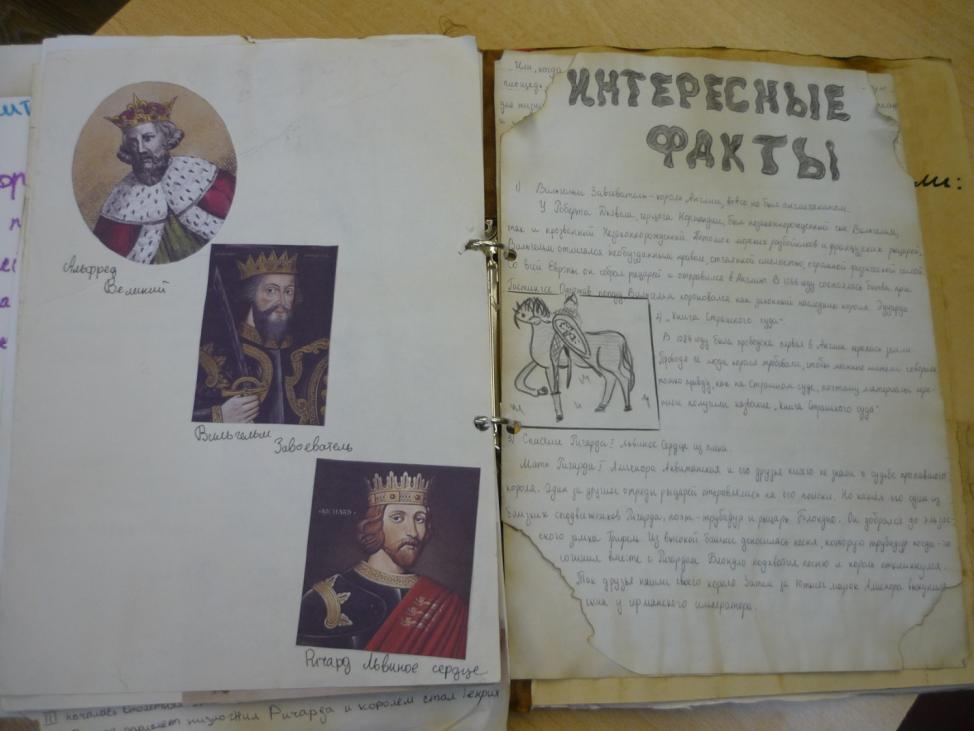 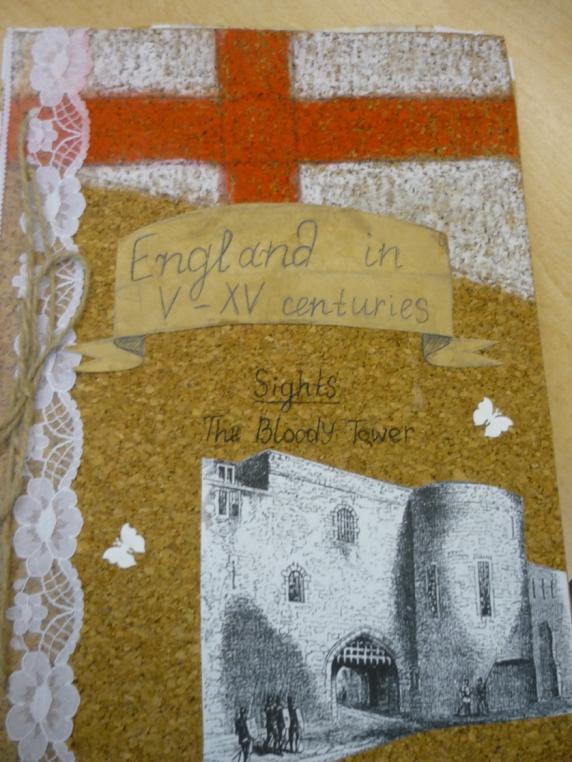 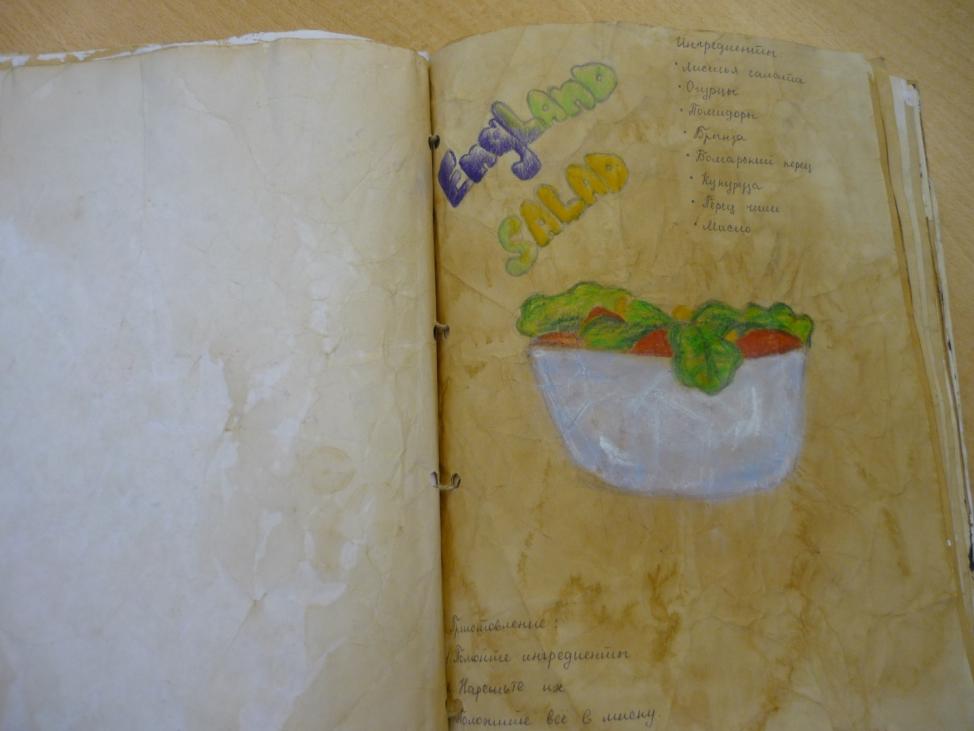 ФИО руководителя проектаОпрелкова О. В.Место работы, должностьМАОУ «СОШ № 2 с углубленным изучением предметов гуманитарного профиля»Место учебы, классУчащиеся 6 классовСроки реализацииДанный проект проводится в 6 классе, после изучение курса средневековой истории. Предметный раздел ИсторияМежпредметные связиЛитератураУровень владения учениками проектной технологиейНачальныйТема проекта«Исторический  журнал» по средневековым странамВид проектаТворческий, внутриклассный, долгосрочныйЦель проектаСистематизация и обобщение знаний по средневековым странам в идее журналаЭтапы работы - выявить основное содержание исторического журнала;- распределить роли в группе;- изучить литературу по средневековым странам;- определить базу источников по данной теме;- разработать творческий вариант оформления работы;- развивать  презентационные умения и навыки учащихся; Реальность реализации и практическая ценность проектаСистематизация материала в творческой форме, формирование издательских навыков.Краткое описание выполненного проектаСодержание исторического журнала определялось совместно учителем с учащимися, где, прежде всего, уделялось внимание не историческим фактам, а навыкам работы с различными видами исторической информации, которые учащиеся освоили в 5-6 классах.Содержание исторического журнала:- «Средневековая Англия»;-  «История одного города»;- «Один день из жизни исторической личности»;- «Известные чудеса»;- «История любви»;- «Песни, стихи, оды»;- «Гороскоп»;- «Путеводитель по историческим памятникам»;- «Средневековая реклама, кулинарные рецепты»;- Викторина, интересные задания.Презентация проектаПроект являлся итоговой работой за полугодие, защита проходила в классе.Постановка задачи ученикам Составить исторический журнал по странамХод выполнения проекта 
1.Исходный. Разработка основных идей, констатация изученности проблемы, сбор и анализ данных, обоснование актуализации, формулирование гипотезы2.	Этап разработки. Выбор исполнителя (одного или нескольких), формирование команды, распределение обязанностей, планирование работы, разработка содержания этапов, определение форм и методов управления и контроля, коррекция со стороны педагога.3.	Этап реализации проекта .Интегрирование и аккумулирование всей информации с учетом темы, цели. Подготовка наглядно-графического материала, разработка аудио-видеоряда проекта. Контроль и коррекция промежуточных результатов, соотнесение их с целью, руководство, координация работы учащихся.4.	Завершение проекта. Представление и защита проекта в классе. Обсуждение результатов проекта, какие познавательные и нравственные находки были найдены.Какие методы и приемы работы были освоены учащимися в работе над проектомАнализ литературы и существующих практик, моделирование, изучение различных источников, работа с фотоматериалами, подбор текстов, выполнение рисунков, макетов, моделей, таблиц, схем, карт. Описание затруднений учителя, учащихся, возникших в процессе выполнения проекта и путей их разрешенияСамое трудно было подобрать содержание журнала под данную эпоху, придумать различные викторины, рецепты и др. творческие разделы, при защите подобрать правильный материал.Принципы оценивания работ при проведении данного проектаСм. нижеПерспективы развитие проектаДанный проект затронул многих учеников, на других предметах предлагали подобную работу.Что можно улучшить при проведении подобного проектаКонсультации со специалистами и больше времениКритерииХарактеристика критерияБаллыАктуальностьОбоснованность проекта в настоящее время, которая предполагает разрешение имеющихся по данной тематике противоречий0-5ОсведомленностьКомплексное использование имеющихся источников по данной тематике и свободное владение материалом0-5НаучностьСоотношение изученного и представленного в проекте материала, а также методов работы с таковыми в данной научной области по исследуемой проблеме, использование конкретных научных терминов и возможность оперирования ими0-3СамостоятельностьВыполнение всех этапов проектной деятельности самими учащимися, направляемая действиями координатора проекта без его непосредственного участия0-5ЗначимостьПризнание выполненного авторами проекта для теоретического и (или) практического применения0-4ИнтегративностьСвязь различных источников информации и областей знаний и ее систематизация в единой концепции проектной работы0-3Креативность (творчество)Новые оригинальные идеи и пути решения, с помощью которых авторы внесли нечто новое в контекст современной действительности0-5Презентабельность (публичное представление)Формы представления результата проектной работы (доклад, презентация, постер, фильм, макет, реферат и др.), которые имеют общую цель, согласованные методы и способы деятельности, достигающие единого результата. Наглядное представление хода исследования и его результатов в результате совместного решения проблемы авторами проекта0-5КоммуникативностьСпособность авторов проекта четко, стилистически грамотно и  тезисно изложить этапы и результаты своей деятельности0-5Мах40Количество набранных балловУровень проектаОценка30-35Средний уровень330-35Выше среднего уровня435-40Высокий уровень5